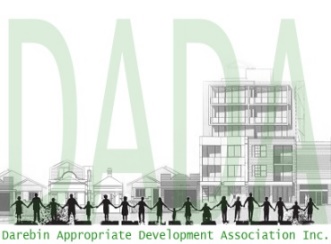 Darebin Appropriate Development AssociationWeb: http://www.darebinada.orgInc. No. A0094111QOrder form : (mark appropriate box)Membership $15:   	Objectors Guide: $15	Membership & Guide: $20Donation (optional): $I _______________________________ wish to become a member of the Darebin Appropriate Development Association (DADA).  I support the purposes of DADA and agree to comply with the rules.Signed: _________________________________________Address: ________________________________________________________________________________________Phone: __________________________________________Email: __________________________________________Date: ___________________________________________Please transfer your payment to DADA Bank Account: Acct Name: Darebin Appropriate Development AssociationBank:         Bendigo BankBSB:          633000Acct No:     157516378Scan & email completed form to: darebinada@gmail.com  For further enquiries, email: darebinada@gmail.comPlease allow a few days for payment to be received and acknowledged.